g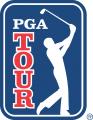 2022 Sanderson Farms Championship select player informationSponsor ExemptionsWilson FurrFormer University of Alabama golfer won the Mississippi State Amateur in 2018, carding an 11-shot margin of victory; also won the same event in 2015 at age 16 to become the youngest to win the event; with the win, earned a sponsor's exemption into the 2018 Sanderson Farms Championship, making his TOUR debut at his home courseMakes third PGA TOUR appearance (MC/2021 U.S. Open) Jackson, Mississippi native has status on both PGA TOUR Canada and PGA TOUR Latinoamerica in 2022Cody Gribble2016 Sanderson Farms Championship winner makes fifth appearance following three missed cuts after his victoryLefthander has played three PGA TOUR events in 2022, missing the cut in each; posted one top-10 in 17 starts on the Korn Ferry Tour in 2022 (T9/Memorial Health Championship)Joseph HankoPGA Section sponsor exemption from Elm Lakes Golf Course earned a spot in the field with a two-stroke victory at the 2021 Gulf States E-Z-GO Section Championship at Annandale Golf Club with rounds of 73-70—143 (-2)William McGirt2016 Memorial Tournament winner posted one top-10 in 17 starts last season (T8/Travelers Championship)Makes 259th PGA TOUR start while seeking his 25th career top-10 finishOwns three top-10s in eight appearances at Sanderson Farms Championship (T2/2015, 7/2014, T5/2012) and has shot par or better in all 30 rounds he has played at this eventSam MurphyLouisiana Tech golfer makes his PGA TOUR debut after recording a team-best stroke average of 71.63 through 35 rounds, third best in program historyLettered in basketball, baseball and hockey at Hartselle High School in AlabamaJackson SuberOle Miss collegiate golfer and Tampa, Florida native makes second PGA TOUR start; shot 70-74 to miss the cut at 2022 Valspar Championship after rising to No. 1 in Golfstat’s NCAA player rankingsMade six cuts in eight starts on PGA TOUR Canada in 2022Vaughn TaylorThree-time TOUR winner makes 457th start and 13th at Sanderson Farms Championship where his best result is T10 in 2017Brice WilkinsonMadison, Mississippi native and former University of Southern Mississippi golfer won the 2022 Mississippi State Amateur Championship to earn a spot in the field and make his PGA TOUR debutDylan WuMissed the cut at 2022 Fortinet Championship while playing as a sponsor exemptionMakes second appearance at this event after missing the cut with a pair of 70s last yearFinished No. 150 in FedExCup in his rookie season on PGA TOUR in 2021-22 with three top-25s in 25 starts (T20/Sony Open in Hawaii, T10/Zurich Classic of New Orleans/with Justin Lower, T21/Barbasol Championship)Posted T37, T53 and MC in three 2022 Korn Ferry Tour Finals eventsNotched a T47 in 2021 in his only prior appearance at Fortinet ChampionshipFormer Northwestern University golfer played travel hockey throughout southern Oregon from ages 9-14Made his PGA TOUR debut at 2019 Shriners Children’s Open (MC) after Monday qualifying with 9-under 63Finished T31 in 2021 U.S. OpenMade four cuts in 13 events on the Korn Ferry Tour in 2019, including a playoff loss to Xinjun Zhang at the Lincoln Land Championship, an event he almost didn’t play (see link) https://www.pgatour.com/korn-ferry-tour/tour-insider/2019/06/19/dylan-wu-proves-sometimes-all-you-need-is-a-chance-runner-up-finish-lincoln-land-championship-presented-by-lrs.html Monday QualifiersThe Monday Qualifier was held at Deerfield Golf Club (par-72) and the following players advanced:NOTE: There was a 5-for-4 playoff; Rhein Gibson was eliminated on the fourth extra hole.Alejandro Tosti (67)Argentina native and former University of Florida golfer makes second PGA TOUR start (MC/2022 Puerto Rico Open)Multiple tournament winner on PGA TOUR Latinoamerica, including the 2022 90 Abierto OSDE (see link)https://www.msn.com/en-us/sports/golf/emotional-alejandro-tosti-monday-qualifies-for-sanderson-farms/ar-AA12iKu2 While representing Argentina, finished T2 with Lucas Herbert at 2014 Eisenhower Trophy individual competition, three strokes back of winner Jon RahmBen Silverman (67)Canadian makes 59th PGA TOUR start and third appearance at Sanderson Farms Championship (T7/2017, T35/2018)Finished No. 181 in the FedExCup in 2019 and No. 136 in 2018 in his only two full seasons as a PGA TOUR memberCaptained the Mackenzie Tour-PGA TOUR Canada team to victory at the 2017 Aruba Cup (match play event vs. PGA TOUR Latinoamérica)Gave himself a plan out of college to make it to the PGA TOUR by age 30, and earned his PGA TOUR card at age 29Used to work at an indoor Golf Dome in Toronto to help get himself more access to the game growing upWas married and had first child in 2017 before securing his first Korn Ferry Tour winTwo top-10s in 58 TOUR starts (T7/2017 Sanderson Farms Championship, T8/2017 The RSM Classic)Cole Hammer (67)Makes 12th PGA TOUR start, and fifth as a professional, following missed cuts at Travelers Championship, 3M Open, Rocket Mortgage Classic and Wyndham Championship in 2021-22 seasonAdvanced to the weekend just once in 11 previous TOUR starts (T61/2019 Houston Open)In his first round as a professional at the 2022 Wichita Open on the Korn Ferry Tour, started double bogey-birdie-birdie en route to a first-round 71 before adding a second-round 72 to miss the cut; shot 20-under to finish T7 at 2022 Memorial Health Championship on the Korn Ferry TourFormer University of Texas standout was ranked No. 1 in the World Amateur Golf Ranking in 2019 and led his team to an NCAA team title in June 2022One of five players to earn Korn Ferry Tour membership for this summer via the PGA TOUR University Velocity Global class of 2022Won the 2018 Western Amateur and represented USA in the Walker Cup in 2019 and 2021Was the third-youngest player to compete in a U.S. Open when he played at Chambers Bay at age 15 in 2015, his PGA TOUR debutQuade Cummins (67)Makes fifth PGA TOUR start and first since this event last year where he also shot 67 in the Monday qualifier and made eagle at the third extra hole to advance out of a 3-for-2 playoff before going on to miss the cutPGA TOUR debut came at 2020 World Wide Technology Championship at Mayakoba (T67), second start at 2021 3M Open (MC) and third start at 2021 Fortinet Championship (T58)Former Oklahoma University standout was the first Sooner in 16 years to make the Walker Cup team, representing the winning USA team at Seminole in 2021; also became OU’s first four-time All-AmericanMade first start as a professional at 2021 L&J Golf Championship at Jennings Mill CC (T10) on the Forme Tour